Letters 151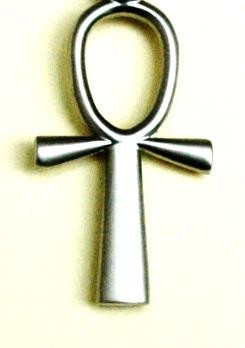 When the morning Cosmic Ceremonial ends, one feels lucid and eager to dialogue, to share experiences and to enrich them with the experiences of others, to grow together without arguing, politicizing, or inventing mysteries.What do you want to talk about this morning?Let's talk about the drug problem.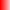 Let us analyze this matter from the point of view of the Real Initiation Tradition: The consumption of drugs is produced by the need to evade reality, altering the state of normal consciousness in order to dream a reality more in accordance with our tastes. This would be a great advantage for the human condition if it did not demand a disproportionate expenditure of energies that produces depression and the need for more drugs and more expenditure of energies to overcome the depression until falling into a vicious circle that leads to annihilation.Why, then, are drugs used in some currents that claim to be initiatory?For the same reason, to try to evade the fact that nothing is free in the Universe and that the human condition is integrated to the natural dignity of Life and demands a conscious effort to raise its level of existence. Thus, instead of advancing in accordance with natural evolution, such currents become stagnant, bewildered and aggressive.However, young people of our generation also use drugs.Currently we have magnified the struggle for power by associating it with production and consumption. In order to raise the standard of living of the family, and because of the need for the relocation of Women in the New Age of Aquarius, Mothers of families dedicate themselves to work to bring in money and leave their children without the direct presence of the Mother that is necessary for the growth of their consciousness. This reality hurts the youth and makes them insecure and rebellious. In poor neighborhoods they fight and vandalize; in middle class areas they gather in nightclubs with loud music, flashing lights and alcohol; the more privileged ones make fun of social norms and do violence with a sporting attitude. Common to all is the use of drugs from cheap chemicals to refined drugs and sexual excesses.Can the Universal Fraternity improve this situation?Yes, giving a good example of family, youth and enthusiasm, through health and conscience. We have to overcome the spiritual scheme of the love of God by separating Woman and Man. We need Masters and Masters of Life, who do not evade reality and seek the Truth for after Death, who know that the Truth is present in every instant of their life.You are a Master of the Fraternity, what do you do in this regard?I simply follow my Master's example. I live my life. I have a wife, children, grandchildren and great grandchildren. I have never asked them to become Real Initiates and some of them have done important work that has earned them recognitions of Initiation Degrees; Academic Degrees, earned with Scholarships, and International Awards for serving Ecology. Personally, I just try to make the new Masters do their work at ease and serve as an example to the new families. One of the newer Masters asked me if he should get divorced before completing his Master's test and I told him to first ask his family's permission to try it, because the Real Initiation does not come to destroy Homes, but to raise them to a higher level.Do women have a say in these matters of Initiatic Mastery?In the Line indicated by the MSMA and the SHM, yes. I know that with this affirmation they will bring to my attention some fragments of writings of the Avatar and his First Disciple where different things are stated, but The Sacred Tradition, ours - which is theirs - says yes. This is the version given to me by Master Estrada:Estrada, this time the Eternal Tradition comes for the World - the Most Sublime Master told me - not only for small groups of privileged or chosen ones, and the Woman has to be recognized in the High Degrees of Initiation.Master," I said, "women are not ready. They have been relegated to a secondary plane for more than four thousand years; they will need to prepare themselves a lot.That is your problem, Estrada, as Rector of the Initiatory Colleges.On the other hand, I remember that when I was going through my novice Guru test, I arrived in Buenos Aires, Argentina, and a lady was interested in knowing what the test to be recognized as a Guru consisted of. I, a little fluffed up, told her:Well, to begin with, it consists of going around the world working for the Universal Fraternity without asking for anything, without carrying money, without touching it with the hands or with any other part of the body, and without sexual relations.That's easy for women. Sometimes we are left penniless, sexless, working without pay to take care of several children. It would be nice if the Gurus would add children as an important part of their test.I didn't know what to answer him. I felt terrified. Now I think that women are more prepared than men to reach High Mastery, without having to go through the trials that I went through. They are natural teachers of their partners and their children. They are the basis of family, culture and civilization. I know some who were left without a husband, without money, with several children, and they waited for their husband to return with high recognitions and felt proud, as when a child returns from school with a little plastic star on his forehead. I believe that some of them have already passed their High Mastery test.Sat Arhat José Marcelli
March 3, 2008
www.redgfu.net/jmnOriginal text in Spanish:
www.josemarcellinoli.com/2008/pdf/2008_cartas_151.pdf
Translation by: Marcos Paulo González Otero
email: gmarcosp@gmail.com
www.otero.pw
WhatsApp/Telegram: +52 686 119 4097
Version: 07072022-01
Please feel free to forward opinions and corrections.